Priorities for the WeekWeekly Calendar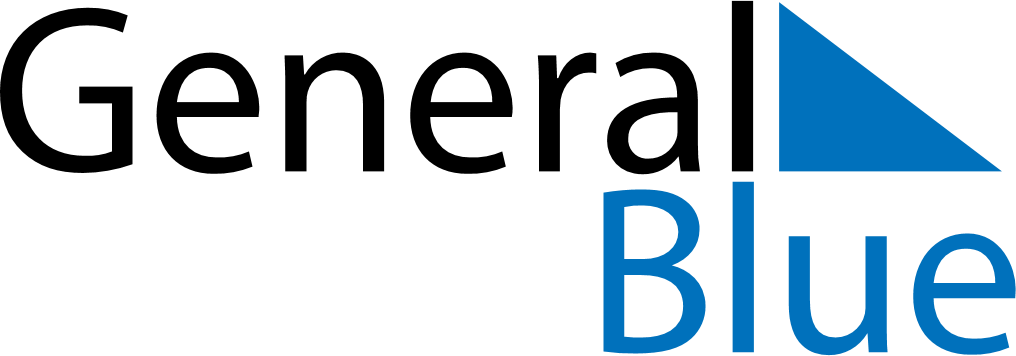 May 15, 2022 - May 21, 2022Weekly CalendarMay 15, 2022 - May 21, 2022Weekly CalendarMay 15, 2022 - May 21, 2022Weekly CalendarMay 15, 2022 - May 21, 2022Weekly CalendarMay 15, 2022 - May 21, 2022Weekly CalendarMay 15, 2022 - May 21, 2022Weekly CalendarMay 15, 2022 - May 21, 2022Weekly CalendarMay 15, 2022 - May 21, 2022SUNMay 15MONMay 16TUEMay 17WEDMay 18THUMay 19FRIMay 20SATMay 216 AM7 AM8 AM9 AM10 AM11 AM12 PM1 PM2 PM3 PM4 PM5 PM6 PM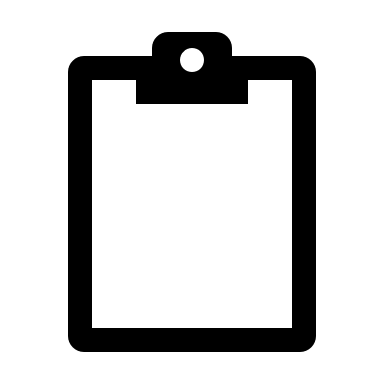 